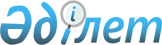 О предоставлении в 2011 году подъемного пособия и социальной поддержки для приобретения жилья специалистам здравоохранения, образования, социального обеспечения, культуры и спорта прибывшим для работы и проживания в сельские населенные пункты Осакаровского района
					
			С истёкшим сроком
			
			
		
					Решение Осакаровского районного маслихата Карагандинской области от 4 мая 2011 года N 349. Зарегистрировано управлением юстиции Осакаровского района Карагандинской области 25 мая 2011 года N 8-15-145. Прекращено действие в связи с истечением срока
      В соответствии с Законом Республики Казахстан "О местном государственном управлении и самоуправлении в Республике Казахстан" от 23 января 2001 года, Законом Республики Казахстан "О государственном регулировании развития агропромышленного комплекса и сельских территорий" от 8 июля 2005 года и Постановлением Правительства Республики Казахстан "Об утверждении размеров и Правил предоставления мер социальной поддержки специалистам здравоохранения, образования, социального обеспечения, культуры и спорта, прибывшим для работы и проживания в сельские населенные пункты" от 18 февраля 2009 года N 183, районный маслихат РЕШИЛ:
      1. Предоставить в 2011 году специалистам сфер здравоохранения, образования, социального обеспечения, культуры и спорта прибывшим для работы и проживания в сельские населенные пункты Осакаровского района подъемное пособие и социальную поддержку для приобретения жилья в следующих размерах:
      1) подъемное пособие в сумме, равной семидесятикратному месячному расчетному показателю;
      2) социальная поддержка для приобретения жилья – бюджетный кредит в сумме, не превышающей одну тысячу пятисоткратный размер месячного расчетного показателя.
      Сноска. Пункт 1 с изменениями, внесенными решением Осакаровского районного маслихата Карагандинской области от 25.10.2011 N 415 (вводится в действие по истечении десяти календарных дней со дня первого официального опубликования).


      2. Бюджетный кредит на приобретение жилья для специалистов предоставляется сроком на пятнадцать лет; ставка вознаграждения по кредиту устанавливается в размере 0,01% годовых от суммы кредита.
      3. Контроль за исполнением настоящего решения возложить на постоянную комиссию районного маслихата по социально - культурному развитию и социальной защите населения (Врона Е.М.).
      4. Настоящее решение вводится в действие по истечении десяти календарных дней после первого официального опубликования.
					© 2012. РГП на ПХВ «Институт законодательства и правовой информации Республики Казахстан» Министерства юстиции Республики Казахстан
				
Председатель сессии
Е. Врона
Секретарь
К. Саккулаков